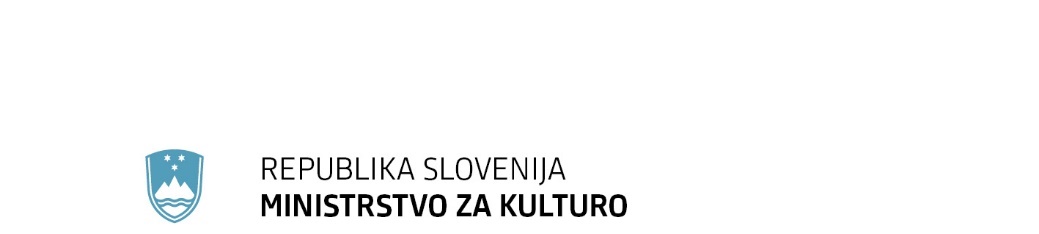 Maistrova ulica 10, 1000 Ljubljana		T: 01 369 59 00		F: 01 369 59 01 		E: gp.mk@gov.siNa podlagi prvega odstavka 106. i člena Zakona o javnih financah (Uradni list RS, št. 11/11 - uradno prečiščeno besedilo, 14/13 - popr., 101/13,  55/15 - ZFisP, 96/15 - ZIPRS1617, 13/18,  195/20 – odl. US, 18/23 – ZDU-1O  in 76/23),  219. člena  Pravilnika o postopkih za izvrševanje proračuna Republike Slovenije (Uradni list RS, št. 50/07, 114/07 - ZIPRS0809, 61/08, 99/09 - ZIPRS1011, 3/13, 81/16, 164/20, 11/22, 96/22, 105/22 – ZZNŠPP,  149/22 in 106/23), 1. člena Odloka o Programu porabe sredstev Sklada za podnebne spremembe za leta 2023-2026 (Uradni list RS, št. 106/23) in Sporazuma št. 2570-24-311034 (MOPE) in 6110-63/2024-3340 (MK) o sodelovanju pri izvajanju ukrepa »Projekti za izobraževanje, ozaveščanje javnosti in usposabljanje deležnikov«, Ministrstvo za kulturo objavlja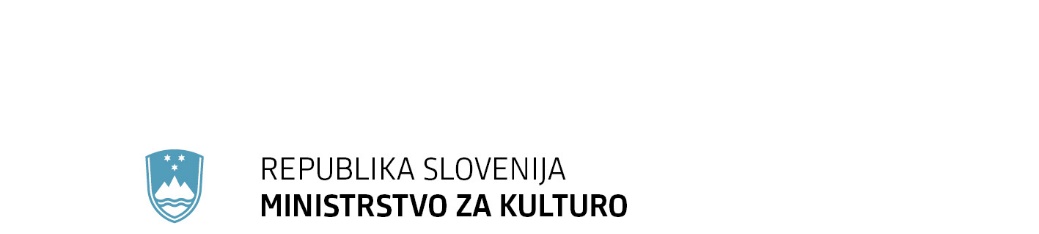 JAVNI RAZPIS ZA ZELENI PREHOD V KULTURI (JR-ZPK-2024-2026)1 NAZIV IN SEDEŽ ORGANA, KI RAZPISUJE SREDSTVARepublika Slovenija, Ministrstvo za kulturo, Maistrova ulica 10, Ljubljana (v nadaljnjem besedilu: ministrstvo) pri izvedbi tega javnega razpisa nastopa v vlogi nosilnega organa in izvajalca javnega razpisa. 2 NAMEN JAVNEGA RAZPISAMinistrstvo želi z javnim razpisom usposobiti deležnike v kulturi za uvajanje zelenih praks v kulturi oziroma spodbuditi razvoj inovativnih zelenih pristopov ter tako omogočiti spremembe pri upravljanju organizacij, prizorišč in kulturnih dogodkov, posredno pa želi o pomenu zelenega prehoda ozaveščati tudi širšo javnost. Kultura in umetnost imata namreč pomemben potencial pri spreminjanju navad prebivalstva.Namen javnega razpisa je tako zmanjšanje ogljičnega odtisa, neposredno vezanega na aktivnosti organizacij, ki delujejo na področju kulture, oziroma kulturnih dogodkov in prireditev. Javni razpis bo prispeval k izboljšanju odpornosti Republike Slovenije proti podnebnim spremembam, hkrati pa bo Republiki Sloveniji omogočil, da uspešneje in hitreje doseže zaveze glede podnebne nevtralnosti ter sledi evropskim in nacionalnim usmeritvam na tem področju. Javni razpis je razdeljen na dva (2) ločena sklopa: SKLOP A in SKLOP B, SKLOP A pa še na podsklopa A1 in A2. Posebnosti posameznega sklopa in podsklopa so posebej določene v besedilu javnega razpisa. Če teh posebnosti ni, veljajo določila javnega razpisa za oba sklopa oziroma podsklopa enako.3 PREDMET JAVNEGA RAZPISAPredmet javnega razpisa je sofinanciranje dejavnosti, opredeljenih v nadaljevanju, ki jih bodo izvajali izbrani prijavitelji.3.1 SKLOP A je namenjen sofinanciranju pilotnih projektov za zeleni prehod v kulturi. V okviru tega SKLOPA bo ministrstvo sofinanciralo naslednje dejavnosti:izvedba pilotnih aktivnosti za zmanjševanje ogljičnega odtisa organizacij, ki delujejo na področju kulture;razvoj upravljavskih modelov za prehod v okoljsko nevtralne organizacije, ki delujejo na področju kulture;  svetovalno-informacijske aktivnosti o zelenem prehodu za organizacije, ki delujejo na področju kulture;  ozaveščanje javnosti in usposabljanje deležnikov na področju uvajanja zelenih praks v kulturi;uporaba novih tehnologij za zeleni prehod v kulturi; razvoj tehničnih, logističnih in organizacijskih rešitev za obiskovanje kulturnih dogodkov, ki vključuje različne oblike trajnostne mobilnosti. 3.2 SKLOP B je namenjen sofinanciranju projektov za večjo podnebno nevtralnost in okoljsko vzdržnost obstoječih večdnevnih dogodkov ali programskih ciklov v kulturi (na primer festivalov, ciklov, abonmajev ali drugih večdnevnih kulturnih dogodkov), ki so bili v preteklosti izvedeni že vsaj trikrat (3x) in jih je vsaj enkrat (1x) sofinanciralo na programskih ali projektnih razpisih ali pozivih Ministrstvo za kulturo, Javna agencija za knjigo Republike Slovenije, Slovenski filmski center ali Javni sklad Republike Slovenije za kulturne dejavnosti. Ministrstvo bo v tem SKLOPU sofinanciralo samo tiste aktivnosti, ki bodo pripomogle k ozelenitvi oziroma podnebni nevtralnosti obstoječih večdnevnih kulturnih dogodkov, in ne vsebinskih umetniških projektnih aktivnosti.4 CILJI JAVNEGA RAZPISAJavni razpis sledi naslednjim splošnim ciljem:spodbujanje razvoja in oblikovanja novih trajnostnih in celostnih rešitev na področju podnebnih sprememb in podnebne nevtralnosti v kulturi;razvoj novih oblik upravljanja in delovanja organizacij, ki delujejo na področju kulture;krepitev sposobnosti organizacij, ki delujejo na področju kulture, za reševanje okoljskih izzivov;povečana ozaveščenost kulturnega sektorja o okoljskih izzivih in oblikah trajnostnega ravnanja;povečana usposobljenost deležnikov v kulturi in splošne javnosti na področju uvajanja zelenih praks v kulturi;zmanjšan ogljični odtis pri organizaciji kulturnih dogodkov in preoblikovanje ustaljenih načinov organiziranja javnih dogodkov;hitrejše doseganje zavez Republike Slovenije glede podnebne nevtralnosti.Specifični cilji javnega razpisa so naslednji: predvidoma osem (8) projektov novotestiranih in izvedenih praks zelenega prehoda v kulturi oziroma novorazvitih praks delovanja kulturnih organizacij na področju podnebne nevtralnosti v SKLOPU A;predvidoma pet (5) projektov z aktivnostmi za večjo podnebno nevtralnost in okoljsko vzdržnost dogodkov v kulturi v SKLOPU B.5 PRIJAVITELJI IN KONČNI PREJEMNIKI SREDSTEV JAVNEGA RAZPISANa javni razpis se lahko prijavi:5.1 SKLOP A:podsklop A1:nevladna organizacija, ki ima v ustanovnem aktu ali drugem ustreznem pravnem aktu opredeljeno primarno delovanje na področju kulture in izpolnjuje pogoje, določene v 2. členu Zakona o nevladnih organizacijah (Uradni list RS, št. 21/18; v nadaljnjem besedilu: ZNOrg).podsklop A2:javni zavod, vpisan v evidenco javnih zavodov na področju kulture, ki jo vodi ministrstvo v skladu s 30. členom Zakona o uresničevanju javnega interesa za kulturo (Uradni list RS, št. 77/07, uradno prečiščeno besedilo, 56/08, 4/10, 20/11, 111/13, 68/16, 61/17 in 21/18 – ZNOrg, 3/22 – ZDeb in 105/22 – ZZNŠPP; v nadaljnjem besedilu: ZUJIK).5.2 SKLOP B:nevladna organizacija, ki ima podeljen status v javnem interesu na področju kulture, alijavni zavod, vpisan v evidenco javnih zavodov na področju kulture, ki jo vodi ministrstvo v skladu s 30. členom ZUJIK.6 SPLOŠNI POGOJI ZA PRIJAVO NA JAVNI RAZPISSplošni pogoji za kandidiranje na javnem razpisu se med seboj razlikujejo glede na sklop in podsklop javnega razpisa in jih mora prijavitelj izpolnjevati na dan objave javnega razpisa v Uradnem listu Republike Slovenije, razen če v besedilu javnega razpisa ni določen drugačen presečni datum.Pogoji, zahtevana dokazila in način preverjanja pogojev za kandidiranje na javnem razpisu so navedeni v spodnjih preglednicah.6.1 SKLOP A 6.1.1 Podsklop A1Prijavitelj, ki se prijavlja na SKLOP A, podsklop A 1 mora izpolnjevati naslednje splošne pogoje: 6.1.2 Podsklop A2Prijavitelj, ki se prijavlja na SKLOP A, podsklop A 2 mora izpolnjevati naslednje splošne pogoje: 6.2 SKLOP B Prijavitelj, ki se prijavlja na SKLOP B, mora izpolnjevati naslednje splošne pogoje: 6.3 POSEBNI POGOJI, KI SE NANAŠAJO NA IZVEDBO POSAMEZNEGA SOFINANCIRANEGA PROJEKTAZa vse izbrane projekte velja, da so upravičenci po koncu izvedbe sofinanciranih projektov dolžni izvesti evalvacijo izvedenega projekta. Evalvacija mora biti končana najkasneje dva (2) meseca po koncu izvedbe projekta in bo del končnega poročila upravičenca.Prav tako mora vsak prijavitelj za projekt, ki ga prijavlja na javni razpis, izmeriti ogljični odtis, in sicer v SKLOPU A ogljični odtis organizacije oziroma izziva, ki ga s projektom obravnava, in v SKLOPU B večdnevnega dogodka ali programskega cikla v kulturi, s katerim se prijavlja na javni razpis. Ogljični odtis je treba izmeriti oziroma izračunati tako pred samim začetkom izvajanja projekta kot tudi po njegovem koncu. V vlogi na javni razpis mora prijavitelj jasno navesti metodologijo izmere oziroma navesti, kateri izračun ogljičnega odtisa je pri tem uporabil.Ne glede na SKLOP javnega razpisa in vsebino projekta mora vsak prijavitelj v vlogi predvideti vsaj eno (1) aktivnost za ozaveščanje ciljne skupine ali širše javnosti na področju podnebnih sprememb in podnebne nevtralnosti, zelenega prehoda, trajnostnega ravnanja ali prehoda v brezogljično družbo v povezavi s cilji projekta. Če vsi zgoraj navedeni posebni pogoji ne bodo vključeni v vsebino vloge prijavitelja, oziroma iz nje ne bodo razvidni, bo taka vloga zavrnjena.7 PREVERJANJE IN DOKAZOVANJE SPLOŠNIH IN POSEBNIH POGOJEV ZA KANDIDIRANJEZa kandidiranje na javnem razpisu je treba vlogo z vso potrebno dokumentacijo oddati v spletni aplikaciji eJR na naslovu: https://ejr.ekultura.gov.si/ejr-web/. Posamezni prijavitelj mora za SKLOP oziroma podsklop, na katerega se prijavlja, izpolnjevati vse splošne in posebne pogoje javnega razpisa. Izpolnjevanje pogojev mora izhajati iz vsebine celotne vloge in zahtevanih dokazil. Prijavitelj mora podati izjavo (za SKLOP A:, podsklop A1: Obrazec št. 3_A1, oziroma za podsklop A2: obrazec št. 3_A2, za SKLOP B: obrazec št. 3_B), s katero pod kazensko in materialno odgovornostjo potrdi izpolnjevanje in sprejemanje pogojev za kandidiranje na tem javnem razpisu. Ministrstvo bo pogoje preverjalo na podlagi navedb v vlogi in prilogah v javno dostopnih evidencah ali po potrebi od prijavitelja zahtevalo dodatne obrazložitve in/ali dokazila. Ministrstvo si pridržuje pravico, da lahko od prijavitelja poleg dokazil, navedenih v javnem razpisu, za dokazovanje izpolnjevanja zgoraj navedenih pogojev zahteva tudi dodatna pojasnila in/ali dokazila ter pogoje za kandidiranje preverja še na druge načine, če ti ne bodo nedvoumno preverljivi v javnih evidencah ali vlogi. Za hitrejšo obravnavo vloge lahko vsak prijavitelj navedena dokazila iz uradnih evidenc priloži sam (na primer dokazilo FURS o poravnanih obveznostih, izpis iz evidenc ZZZS in podobno). Če ministrstvo ugotovi, da je prijavitelj v vlogi navajal napačne podatke ali da je v obrazcu podpisal lažno izjavo, bo vlogo zavrnilo.Če se neizpolnjevanje pogojev ugotovi po izdaji sklepa o izboru vloge, ministrstvo spremeni odločitev in ne sklene pogodbe o sofinanciranju.Če se neizpolnjevanje pogojev ugotovi po podpisu pogodbe o sofinanciranju projekta, lahko ministrstvo odstopi od pogodbe, pri čemer bo izbrani prijavitelj v skladu s pozivom ministrstva dolžan vrniti že prejeta sredstva skupaj z zakonskimi zamudnimi obrestmi od dneva nakazila sredstev na njegov transakcijski račun do dneva vračila sredstev.8 SODELOVANJE Z DRUGIMI ORGANIZACIJAMI S PODROČJA OKOLJAV SKLOPU A je zaželeno, da prijavitelji v projektu sodelujejo z različnimi organizacijami, ki delujejo na področju okolja, to je drugimi pravnimi osebami, ne glede na njihov status in pravno obliko (na primer nevladne organizacije s področja okolja, visokošolske oziroma raziskovalne institucije, podjetja, javni zavodi in podobno). Sodelovanje različnih organizacij je zaželeno in bo pri ocenjevanju vlog upoštevano, če bo v vlogi oziroma Obrazcu št. 4_A: Izjava o nameri sodelovanja v projektu jasno izkazano, kako lahko ti s svojo aktivno vlogo v projektu pripomorejo k uspešnejšemu doseganju rezultatov projekta. Ustreznost vloge organizacij v projektu bo presojana v sklopu ocenjevanja vloge.Posamezna organizacija s področja okolja lahko sodeluje v največ petih (5) različnih projektih, v okviru posameznega prijavljenega projekta pa lahko sodelujejo največ tri (3) različne organizacije s področja okolja. 9 FINANCIRANJE9.1 Okvirna višina sredstev javnega razpisaPredvidena skupna višina sredstev, ki so na voljo za izvedbo tega javnega razpisa, je 600.000 evrov, pri čemer je predvidena razporeditev sredstev med sklopoma naslednja:Če se sredstva v posameznem sklopu javnega razpisa ne razdelijo v celoti, se lahko prenesejo v drug sklop ali ostanejo nerazporejena.Finančna sredstva za izvedbo javnega razpisa zagotavlja Ministrstvo za okolje, podnebje in energijo Republike Slovenije, Langusova ulica 4, 1000 Ljubljana. Finančna sredstva so zagotovljena na proračunski postavki 231758 - Sklad za podnebne spremembe, na projektu NRP št. 3340-24-0064 Zeleni prehod v kulturi 2024 – 2026 na osnovi podpisanega Sporazuma št. 2570-24-311034 (MOPE) in 6110-63/2024-3340 (MK) o sodelovanju pri izvajanju ukrepa »Projekti za izobraževanje, ozaveščanje javnosti in usposabljanje deležnikov«, projekta »Zeleni prehod v kulturi«.Ministrstvo si pridržuje pravico, da ne sklene pogodb o sofinanciranju, če za javni razpis nima zagotovljenih sredstev v proračunu, ali da glede na razpoložljiva proračunska sredstva v posameznem letu predlaga prilagoditev dinamike izplačil ali spremembo višine sofinanciranja.Izplačila ministrstva so odvisna od razpoložljivosti pravic porabe in proračunskih sredstev za ta namen. Če bi bile pravice porabe ukinjene ali zmanjšane, lahko ministrstvo razveljavi javni razpis in izdane sklepe o izboru ali pa spremeni pogodbeno vrednost oziroma dinamiko izplačil. Če se izbrani prijavitelj ne strinja s predlogom spremembe, se šteje, da odstopa od vloge na javni razpis oziroma od pogodbe.Ministrstvo si pridržuje pravico, da javni razpis kadarkoli do izdaje sklepov razveljavi, kar bo objavljeno v Uradnem listu Republike Slovenije in na spletni strani javnega razpisa.9.2 Višina zaprošenih sredstevMinistrstvo bo v okviru javnega razpisa posamezno vlogo oziroma projekt sofinanciralo v skupni višini:SKLOP A: do največ 70.000 evrov;SKLOP B: do največ 8.000 evrov.9.3 Način dodeljevanja sredstevV okviru javnega razpisa se bodo v obeh sklopih izbrani projekti financirali do največ 24 mesecev oziroma najdlje do 31. avgusta 2026.V skladu s pravili zakonodaje s področja javnih financ se bo sofinanciranje projektov izvajalo po principu povračil za že nastale in plačane stroške. Izjema so predplačila v skladu z veljavnim zakonom, ki ureja izvrševanje proračuna Republike Slovenije.Podrobnejši način izplačevanja predplačila bo opredeljen v pogodbi o sofinanciranju. Prav tako bo ministrstvo objavilo Navodila upravičencem za izvajanje projektov v okviru Javnega razpisa za zeleni prehod v kulturi (v nadaljnjem besedilu: navodila upravičencem), v katerih bo podrobneje opredelilo pravila, postopke in usmeritve, ki jih bodo izbrani upravičenci pri izvajanju projektov dolžni upoštevati, upravičene stroške javnega razpisa ter dokazila za njihovo upravičenost, postopke uveljavljanja stroškov, izplačevanje dodeljenih sredstev ter določila glede spremljanja in poročanja o izvajanju projektov. 10 UPRAVIČENI STROŠKI JAVNEGA RAZPISAV okviru tega javnega razpisa so upravičeni naslednji stroški:stroški plač in povračil stroškov v zvezi z delom,stroški storitev zunanjih izvajalcev,stroški nakupa opreme,posredni stroški v pavšalnem znesku do 15 % upravičenih neposrednih stroškov projekta.Prijavitelji lahko zaprosijo za sofinanciranje do 100 % upravičenih stroškov projekta. Stroški so upravičeni:če so neposredno povezani z aktivnostmi in cilji projekta;če nastanejo in so bili plačani v obdobju upravičenosti; če se računi glasijo na izbranega prijavitelja;če so podprti z dokazili (to je listinami, ki se glasijo na izbranega prijavitelja).10.1 Stroški plač in povračil stroškov v zvezi z delom Stroški plač in druga povračila stroškov v zvezi z delom zaposlenih na projektu so upravičeni do sofinanciranja. Za zaposlene se štejejo osebe, ki so oziroma bodo z upravičencem sklenile pogodbo o zaposlitvi. Zaposleni lahko dela na projektu polni delovni čas. Polni delovni čas pomeni osem ur na dan, pet dni v tednu, kar v povprečju znese 174 ur v mesecu. Če ima oseba sklenjeno pogodbo o zaposlitvi (bodisi za določen ali nedoločen čas) in dela na projektu polni delovni čas, so njena plača in druga povračila stroškov v zvezi z delom v celoti upravičeni strošek.Če zaposleni dela na projektu le del delovnega časa, se njegov strošek obračuna v sorazmernem deležu, z upoštevanjem obsega opravljenega dela. Osnova za določanje upravičenih izdatkov je mesečno število opravljenih ur na projektu. Število opravljenih ur izhaja iz evidence opravljenega dela, ki jo mora upravičenec obvezno voditi posebej za vsako osebo, ki sodeluje na projektu z delom delovnega časa. Urna postavka za delavca, ki dela na projektu le del delovnega časa, se lahko izračuna na dva načina: na podlagi normativnega izračuna tako, da se upošteva povprečni mesečni sklad ur (174 ur); ali na podlagi dejansko opravljenih ur v posameznem mesecu. Število ur dela na projektu ne sme presegati omejitev, ki jih določa nacionalna zakonodaja. Upravičeni stroški lahko zajemajo:plače in dodatke z vsemi pripadajočimi davki in prispevki delavca in delodajalca – v celoti ali pa v deležu dela na projektu;povračila stroškov v zvezi z delom (prehrana med delom, prevoz na delo in z dela, službena potovanja) – v celoti ali pa v deležu dela na projektu;povračila in nadomestila (na primer boleznine), če delodajalec ne povrne stroškov dela iz drugih javnih virov; druge osebne prejemke v skladu z veljavno zakonodajo (regres za letni dopust, odpravnine in podobno) – v celoti ali pa v deležu dela na projektu;jubilejne nagrade v skladu z veljavno zakonodajo (če je za delodajalca zakonsko obvezno, v primeru delnega dela na projektu v sorazmernem deležu);premije kolektivnega dodatnega pokojninskega zavarovanja (če je za delodajalca zakonsko obvezno);nadurno delo v skladu z zakonodajo, ki ureja delovna razmerja.10.2 Stroški storitev zunanjih izvajalcevStroški zunanjih izvajalcev so upravičeni, če so neposredno povezani z dejavnostmi projekta in so nujno potrebni za doseganje ciljev projekta. Pri tem so upravičeni stroški zunanjih izvajalcev po pogodbi o opravljeni storitvi, avtorski ali podjemni pogodbi oziroma za delo prek študentskega servisa.Stroški storitev zunanjih izvajalcev so stroški storitev, ki jih zagotavljajo tretje osebe; take storitve so na primer:strokovna in pisarniška dela,storitve usposabljanja, izobraževanja,organizacija in izvedba dogodkov,oglaševalske storitve in objave,izdelava študij, raziskav, vrednotenj, ocen, strokovnih mnenj in poročil,prevajalske storitve, lektoriranje, oblikovanje,svetovalne storitve (pravno, finančno, trženjsko svetovanje, komuniciranje in podobno),najem nepremičnin in opreme, če so ti namenjeni neposrednemu izvajanju projekta (izvedba delavnic, usposabljanj in podobno, ki so del vsebinskih dejavnosti), projektni materialni stroški;druge storitve zunanjih izvajalcev, ki so nujno potrebne za izvedbo projekta in so bile predhodno odobrene v vlogi na javni razpis.Sklepanje podjemnih in avtorskih pogodb s svojimi zaposlenimi in z osebami, ki pri izbranem prijavitelju delujejo kot zakoniti zastopnik, člani organov upravljanja ali nadzora, je neupravičen strošek.10.3 Stroški nakupa opreme Stroški nakupa opreme so upravičeni, če so neposredno povezani z dejavnostmi projekta, potrjenimi v vlogi, neposredno prispevajo k izvedbi projekta in so nujno potrebni za doseganje ciljev projekta, to je služijo za prehod v okoljsko nevtralno organizacijo ali dogodek in se računovodsko obravnavajo kot opredmetena osnovna sredstva. V tem primeru je lahko upravičen izdatek polna nabavna cena. Nakup rabljene opreme je upravičen strošek. Upravičeni so tudi stroški uporabe/najema/zakupa in vzdrževanja opreme, če so neposredno povezani z aktivnostmi projekta, potrjenimi v vlogi, neposredno prispevajo k izvedbi projekta in so nujno potrebni za doseganje ciljev projekta.10.4 Posredni stroški v pavšalnem znesku 15 odstotkov (%) upravičenih neposrednih stroškov projektaStroški pavšalnega financiranja so stroški, ki nastanejo oziroma so povezani z neposrednimi aktivnostmi sofinanciranega projekta, in sicer v višini 15 % upravičenih neposrednih stroškov projekta (to je stroškov plač in povračil stroškov v zvezi z delom, stroškov storitev zunanjih izvajalcev in stroškov nakupa opreme). Posredni stroški so upravičeni v pavšalu, zato dokazila za uveljavljanje posrednih stroškov niso potrebna.11 OBDOBJE PORABE DODELJENIH SREDSTEVObdobje dodelitve sredstev za ta javni razpis so proračunska leta 2024, 2025 in 2026. Obdobje upravičenosti javnih izdatkov (izplačil iz proračuna) je od datuma izdaje sklepa o izboru projekta za sofinanciranje do 31. decembra 2026.Po tem javnem razpisu so do sofinanciranja upravičeni stroški, ki bodo pri prijavitelju nastali od datuma izdaje sklepa o izboru projekta za sofinanciranje do konca izvajanja projekta, ki ga prijavitelj določi v vlogi na javni razpis, oziroma najpozneje do 31. avgusta 2026. V sklopu A je zadnji rok za začetek izvajanja projekta dva (2) meseca po podpisu pogodbe.Ministrstvo bo potrjene zahtevke za izplačilo oziroma predplačilo plačalo v skladu s plačilnim rokom, kot ga določa veljavni zakon, ki ureja izvrševanje proračunov Republike Slovenije, ob upoštevanju razpoložljivih proračunskih sredstev.12 MERILA, S POMOČJO KATERIH SE MED TISTIMI, KI IZPOLNJUJEJO NAVEDENE POGOJE, IZBEREJO PREJEMNIKI SREDSTEVStrokovna komisija bo formalno popolne ter pravočasno oddane vloge ocenila na podlagi spodaj navedenih meril po naslednji ocenjevalni lestvici. OCENJEVALNA LESTVICAStrokovna komisija bo pri podeljevanju točk upoštevala naslednjo ocenjevalno lestvico, razen če pri posameznem merilu ni določen drugačen način ocenjevanja: 12.1 SKLOP AMerila in točke se za posamezni podsklop A1 in A2 med seboj razlikujejo in so porazdeljene na naslednji način:12.1.1 podsklop A1:Največje skupno mogoče število doseženih točk je 100. Če bo vloga pri merilu 1 – Ustreznost projekta ali pri merilu 2 – Zasnova projekta dosegla manj kot 12 točk, se bo vloga zavrnila in ne bo ocenjena še po preostalih merilih.  12.1.2 podsklop A2:Največje skupno mogoče število doseženih točk je 100. Če bo vloga pri merilu 1 – Ustreznost projekta ali pri merilu 2 – Zasnova projekta dosegla manj kot 12 točk, se bo vloga zavrnila in ne bo ocenjena še po preostalih merilih.  12.2 SKLOP BMerila in točke so porazdeljene na naslednji način: Največje skupno mogoče število doseženih točk je 50. Če bo vloga pri merilu 1 – Ustreznost projekta ali pri merilu 2 – Zasnova projekta dosegla manj kot 6 točk, se bo vloga zavrnila in ne bo ocenjena še po preostalih merilih.  13 POSTOPEK IZBORA PRIJAVITELJEVPostopek javnega razpisa za dodelitev sredstev bo vodila strokovna komisija, ki jo je s sklepom št. 6110-63/2024-3340-26, z dne 11. 6. 2024, imenovala ministrica, pristojna za kulturo (v nadaljnjem besedilu: ministrica).13.1 Način, kraj in rok oddaje vloge na javni razpisRok za oddajo vlog na ta javni razpis je do vključno 22. julija 2024.Oddaja vloge pomeni, da se prijavitelj strinja z vsemi pogoji in merili razpisa. Prijavitelj z oddajo vloge prav tako dovoljuje objavo in obdelavo osebnih podatkov z namenom vodenja razpisa, objave izidov razpisa na spletni strani ministrstva, za znanstvenoraziskovalne in statistične namene, v skladu z zakonom, ki ureja dostop do informacij javnega značaja, in zakonom, ki ureja varstvo osebnih podatkov.Vloga mora biti izpolnjena in oddana v elektronski obliki v spletni aplikaciji na naslovu http://ejr.ekultura.gov.si/ejr-web, z vsemi predpisanimi obrazci in prilogami, skladno z zahtevami, podanimi v javnem razpisu. Vloga mora biti podpisana s kvalificiranim digitalnim potrdilom ali mobilno identiteto smsPASS. Elektronsko podpisana vloga se šteje za pravočasno, če je izpolnjena, digitalno podpisana in zabeležena kot oddana v spletni aplikaciji eJR do vključno 22. julija 2024 do 23.59.Prijaviteljem priporočamo, naj prijav na javni razpis ne oddajajo zadnji dan razpisnega roka, ker lahko pride do preobremenjenosti strežnika. Dopolnjevanje in spreminjanje vlog sta mogoča le do poteka razpisnega roka.Če bo prijavitelj po prvi oddaji vloge oddal elektronsko podpisano spremembo oziroma dopolnitev vloge, se bo upoštevala zadnja pravočasno oddana elektronsko podpisana vloga oziroma njena sprememba ali dopolnitev.Če prijavitelj nima možnosti elektronskega podpisovanja, se vloga na javni razpis kljub temu odda v spletni aplikaciji eJR na naslovu: https://ejr.ekultura.gov.si/ejr-web, nato pa natisne in lastnoročno podpiše. Obe obliki, elektronska brez digitalnega podpisa in tiskana, morata biti vsebinsko popolnoma enaki. Ob morebitnih razlikah se upošteva elektronska različica.Natisnjena in lastnoročno podpisana vloga se šteje za pravočasno, če je najpozneje 22. julija 2024 poslana s priporočeno pošto na naslov Ministrstvo za kulturo RS, Maistrova 10, 1000 Ljubljana, oziroma najkasneje ta dan neposredno izročena ministrstvu na navedenem naslovu v času uradnih ur vložišča. Na ovojnico obvezno nalepite obrazec »Kuverta«, ki se avtomatsko kreira v spletni aplikaciji eJR.Vse obrazce in priloge, določene v besedilu javnega razpisa, prijavitelj priloži le v spletni aplikaciji in jih ne pošilja fizično z vlogo.13.2 Število predloženih vlogPosamezni prijavitelj lahko kandidira le na enem (1) SKLOPU, to je SKLOPU A ali SKLOPU B. Če bo posamezni prijavitelj kandidiral na obeh SKLOPIH javnega razpisa, se bo upoštevala vloga na tistem SKLOPU, ki bo zadnja oddana (datum in ura oddaje), vse preostale vloge pa se ne bodo obravnavale in bodo s sklepom ministrice zavržene.V okviru posameznega SKLOPA prijavitelj lahko odda le eno (1) vlogo. Če bo v okviru istega SKLOPA predložil več vlog za sofinanciranje, bo upoštevana tista vloga, ki bo zadnja oddana (datum in ura oddaje), vse nadaljnje vloge pa se ne bodo obravnavale in bodo s sklepom ministrice zavržene.13.3 Pregled prijavOdpiranje oziroma začetek pregleda prispelih vlog bo izveden v osmih (8) dneh od izteka roka za oddajo vlog v prostorih Ministrstva za kulturo Republike Slovenije, Maistrova ulica 10, 1000 Ljubljana. Odpirale oziroma pregledovale se bodo samo vloge, ki bodo oddane v roku in na pravilen način ter bodo v celoti izpolnjene na ustreznih obrazcih, predpisanih za posamezen sklop oziroma podsklop javnega razpisa. Prepozno oddane, nepopolno in nepravilno izpolnjene ter na nepravilen način oddane vloge bodo zavržene s sklepom ministrice.14 POPOLNOST VLOG IN DOPOLNJEVANJENa odpiranju bo strokovna komisija ugotavljala popolnost vlog glede na to, ali so bili predloženi vsi zahtevani obrazci in priloge.Za formalno nepopolno se šteje vloga, ki ne vsebuje vseh obveznih obrazcev, prilog ter podatkov, zahtevanih v besedilu javnega razpisa.Prijavitelj mora k vlogi priložiti v celoti izpolnjene obrazce in obvezne priloge, ki so podrobneje navedene v točki 20. besedila tega javnega razpisa.Prijavitelje formalno nepopolnih vlog bo strokovna komisija v osmih (8) dneh po koncu odpiranja vlog pozvala, naj vloge dopolnijo. Vlogo mora prijavitelj dopolniti v roku in na način, kot določeno v pozivu za dopolnitev. Prijavitelj v dopolnitvi vloge ne sme spreminjati:višine zaprošenih sredstev;dela vloge, ki se veže na tehnične specifikacije predmeta vloge;elementov vloge, ki vplivajo ali bi lahko vplivali na drugačno razvrstitev prijaviteljeve vloge glede na preostale vloge, ki jih je ministrstvo prejelo v okviru tega javnega razpisa.Prijavitelj sme le ob pisnem soglasju ministrstva popraviti očitne računske napake, pri čemer se višina zaprošenih sredstev ne sme spreminjati oziroma povečati, lahko pa se zaradi očitne računske napake zniža.Vloge, ki jih prijavitelji ne bodo dopolnili v roku in v skladu s pozivom za dopolnitev vlog, bodo zavržene s sklepom ministrice.15 STROKOVNO OCENJEVANJE VLOG IN NAČIN IZBORAStrokovna komisija bo pri popolnih vlogah preverila izpolnjevanje pogojev za kandidiranje na javni razpis in v postopek ocenjevanja uvrstila le tiste vloge, ki bodo izpolnjevale vse za posamezni sklop oziroma podsklop zahtevane pogoje javnega razpisa.Če prijavitelj ne bo izpolnjeval vseh pogojev javnega razpisa, bo vloga zavrnjena in ne bo predmet ocenjevanja na podlagi meril za ocenjevanje.Vse popolne vloge bosta ločeno ocenila dva člana strokovne komisije na podlagi meril, določenih v poglavju 12 besedila tega javnega razpisa. Končna ocena vloge bo povprečje posameznih podeljenih ocen obeh ocenjevalcev, obrazložitev končne ocene vloge in utemeljive ocen po posameznih merilih, ki se navedejo v sklepu o izboru/zavrnitvi/zavržbi, pa pripravita ocenjevalca skupaj. Če se bo ocena posamezne vloge prvega ocenjevalca bistveno razlikovala od ocene drugega ocenjevalca, to je za več kot 20 točk v SKLOPU A (A1 in A2) in za več kot 10 točk v SKLOPU B, bo vlogo ocenil tretji ocenjevalec. V tem primeru se ocena posameznega merila določi kot povprečje najbližjih dveh ocen treh ocenjevalcev istega merila.15.1 NAČIN IZBORA 15.1.1 SKLOP AStrokovna komisija bo na podlagi izidov ocenjevanja oblikovala predlog prejemnikov sredstev, ki jih bo predlagala za sofinanciranje, in sicer posebej za podsklop A1 in A2.Za sofinanciranje bodo predlagane vloge, ki bodo v obeh podsklopih dosegle minimalni kakovostni kriterij najmanj 60 točk.V SKLOPU A bo predvidoma financiranih osem (8) projektov, in sicer predvidoma štirje (4) v podsklopu A1 in štirje (4) v podsklopu A2. Izbrani bodo tisti štirje projekti, ki bodo v posameznem podsklopu (A1 in A2) dosegli najvišje število točk ob upoštevanju določila, da so dosegli tudi minimalni kakovostni kriterij. Če bosta isto najvišje število točk dosegla dva prijavitelja ali več, bo za sofinanciranje izbran tisti, ki bo dosegel višje število točk pri merilu 1 – Ustreznost projekta. Če bo število točk še vedno enako, bo za sofinanciranje izbran tisti, ki bo višje število točk dosegel pri merilu 2 – Zasnova projekta. Če bo število točk še vedno enako, bo izbrana tista vloga, ki bo oddana prej.Če izbrani prijavitelj zaradi katerih koli razlogov odstopi od podpisa pogodbe o sofinanciranju oziroma pogodbe z njim ni mogoče skleniti v predpisanem roku, se lahko izbere vloga, ki je naslednja prejela najvišje število točk. Morebitni ostanki razpoložljivih sredstev SKLOPA  A se prenesejo v SKLOP B.15.1.2 SKLOP BStrokovna komisija bo na podlagi izidov ocenjevanja oblikovala predlog prejemnikov sredstev, ki jih bo predlagala za sofinanciranje za SKLOP B, in sicer bodo za sofinanciranje predlagane vloge, ki bodo dosegle minimalni kakovostni kriterij najmanj 30 točk.V SKLOPU B bo sofinanciranih predvidoma pet (5) projektov, in sicer tisti, ki bodo dosegli najvišje število točk ob upoštevanju določila, da so dosegli tudi minimalni kakovostni kriterij. Če bosta isto najvišje število točk dosegla dva prijavitelja ali več, bo za sofinanciranje izbran tisti, ki bo dosegel višje število točk pri merilu 1 – Ustreznost projekta. Če bo število točk še vedno enako, bo za sofinanciranje izbran tisti, ki bo višje število točk dosegel pri merilu 2 – Zasnova projekta. Če bo število točk še vedno enako, bo izbrana tista vloga, ki bo oddana prej.Strokovna komisija lahko preostanek sredstev znotraj SKLOPA B podeli naslednjemu na seznamu oziroma predlogu za dodelitev sredstev, tudi če sredstva ne zadostujejo za celotno zaprošeno višino sredstev, ob pogoju, da se prijavitelj strinja z znižanim zneskom sofinanciranja.Če izbrani prijavitelj zaradi katerih koli razlogov odstopi od podpisa pogodbe o sofinanciranju oziroma pogodbe z njim ni mogoče skleniti v predpisanem roku, se lahko izbere vloga, ki je naslednja prejela najvišje število točk. Morebitni ostanki razpoložljivih sredstev SKLOPA B ostanejo nerazporejeni.16 OBVEŠČANJE PRIJAVITELJEV O REZULTATIH JAVNEGA RAZPISA TER VAROVANJE OSEBNIH PODATKOV IN POSLOVNIH SKRIVNOSTIO dodelitvi sredstev po tem javnem razpisu bo na predlog strokovne komisije odločila ministrica. Ministrstvo bo prijavitelje o izidu razpisa obvestilo predvidoma v 60 dneh po koncu odpiranja vlog. Seznam prejemnikov sredstev je informacija javnega značaja in bo objavljen na spletni strani javnega razpisa. S prijaviteljem izbranega projekta bo na podlagi sklepa o izboru sklenjena pogodba o sofinanciranju. Če se prijavitelj v osmih (8) dneh od prejema poziva za podpis pogodbe o sofinanciranju na poziv ne odzove, se šteje, da je umaknil vlogo za pridobitev sredstev.V primeru morebitnih sprememb v izvedbi oziroma izvedbenem načrtu ter v primeru spremembe višine sredstev, namenjenih razpisu v posameznem proračunskem letu, bo z izbranim prijaviteljem sklenjen aneks k pogodbi, v katerem bodo določene dokončna višina sredstev za izvedbo projekta v posameznem letu in druge morebitne spremembe, povezane z izvedbo izbranega projekta in pogodbenim razmerjem. Varovanje osebnih podatkov in poslovnih skrivnosti bo zagotovljeno v skladu z veljavno zakonodajo.17 PRAVNO VARSTVOZoper odločitev ministrstva o vlogi za dodelitev sofinanciranja je dopusten upravni spor. Tožba se vloži pri Upravnem sodišču Republike Slovenije, Fajfarjeva ulica 33, 1000 Ljubljana, v 30 dneh od dneva vročitve sklepa, in sicer neposredno pisno na sodišču ali pa po pošti. Šteje se, da je bila tožba vložena pri sodišču tisti dan, ko je bila priporočeno oddana na pošto. Tožba se vloži v toliko izvodih, kolikor je strank v postopku. K tožbi je treba priložiti sklep, ki se izpodbija, v izvirniku, prepisu ali kopiji. Tožba ne ovira izvršitve sklepa o (ne)izboru, zoper katero je vložena, oziroma ne zadrži podpisa pogodbe o sofinanciranju z izbranimi prijavitelji.18 POGOJI ZA SPREMEMBO JAVNEGA RAZPISAPred potekom roka za oddajo vlog lahko ministrstvo spremeni javni razpis z izdajo sprememb oziroma dopolnitev. Vsaka taka sprememba oziroma dopolnitev bo objavljena na spletni strani ministrstva. 19 DODATNE INFORMACIJE O JAVNEM RAZPISUDodatne informacije o javnem razpisu lahko zainteresirani prijavitelji dobijo pri Urški Kavčič izključno po elektronski pošti na naslovu: urska.kavcic@gov.si s pripisom: »Javni razpis za zeleni prehod v kulturi«.Odgovori na pogosto zastavljena vprašanja v zvezi z razpisom bodo objavljeni na spletni strani javnega razpisa. Vprašanja bo mogoče poslati najpozneje do vključno 16. julija 2024, zadnji odgovori ministrstva pa bodo objavljeni najpozneje do 18. julija 2023. Če bodo vprašanja poslana po tem datumu, odgovori nanje ne bodo sporočeni.Ministrstvo bo organiziralo informativno delavnico za potencialne prijavitelje, kjer bo podrobneje predstavljen javni razpis. O datumu in lokaciji delavnice bodo potencialni prijavitelji obveščeni na spletni strani ministrstva.20 RAZPISNA DOKUMENTACIJA Razpisna dokumentacija obsega:besedilo javnega razpisa; obrazce in priloge, ki sestavljajo vlogo na javni razpis in jih prijavitelji oddajo v spletni aplikaciji eJR na naslovu: http://ejr.ekultura.gov.si/ejr-web ter so podrobneje navedeni v nadaljevanju za vsak posamezen sklop oziroma podsklop javnega razpisa.Zainteresirani prijavitelji se lahko seznanijo z razpisno dokumentacijo oziroma vpogledajo vanjo v glavni pisarni Ministrstva za kulturo Republike Slovenije na naslovu: Maistrova 10, Ljubljana, ali na spletni strani ministrstva.Razpisno dokumentacijo si lahko prijavitelji natisnejo s spletne strani ministrstva, kjer najdejo tudi vse druge podatke, povezane z izvedbo razpisa.Seznam obrazcev in prilog:Spodaj navedeni obrazci in priloge so ločeni glede na SKLOP oziroma podsklop prijave na javni razpis. Prijavitelji morajo biti pozorni, da izpolnijo in oddajo pravilne obrazce in priloge za SKLOP oziroma podsklop na katerega se prijavljajo, sicer bo njihova vloga zavržena.20.1  SKLOP A20.1.1 podsklop A 1a.) ObrazciV spletni aplikaciji eJR so obrazci, ki morajo biti izpolnjeni v skladu z navodili na posameznem obrazcu in so sestavni del vloge na javni razpis:Obrazec št. 1_ A1: Opis projekta;Obrazec št. 2: Finančni načrt;Obrazec št. 3_A1: Izjava prijavitelja o izpolnjevanju in sprejemanju razpisnih pogojev;Obrazec št. 4_A: Izjava o nameri sodelovanja v projektu (če je relevantno; in sicer je potrebno Izjavo o nameri sodelovanja v projektu priložiti k prijavi na javni razpis za vsako organizacijo posebej).b.) Priloge, ki jih morajo prijavitelji pridobiti samiPrijavitelji za izpolnjevanje pogojev in meril javnega razpisa v spletno aplikacijo eJR priložijo naslednje priloge, ki jih pridobijo sami in so sestavni del vloge na javni razpis:Priloga št. 1: kopija veljavnega ustanovitvenega akta ali drugega ustreznega temeljnega akta z vsemi spremembami in dopolnitvami, v katerem prijavitelj jasno označi uresničevanje primarnega delovanja na področju kulture ter določil 2. člena ZNOrg;Priloga št. 2: kopija podatkov iz izkaza prihodkov in odhodkov (izkaz poslovnega izida) za obdobje 1. januar 2022 - 31. december 2022 ali za obdobje 1. januar 2023 - 31. december 2023, iz katere je razvidno, da je imel prijavitelj v letih 2022 ali 2023 najmanj 40.000 evrov prihodka;Priloga št. 3: kopija dokazila ZZZS glede števila zaposlenih oseb v letih 2022, 2023 ali 2024;Priloga št. 4: kopija dokazila FURS o plačanih davkih in drugih obveznih dajatvah do vključno zadnjega dne v mesecu pred vložitvijo prijave na javni razpis oziroma dokazilo, da vrednost neplačanih zapadlih obveznosti ne znaša 50 EUR ali več;Priloga št. 7: kopija odločbe oz. pogodbe o sofinanciranju projekta, iz katere je razvidna izvedba oziroma sodelovanje v projektu s področja okolja (če je relevantno).20.1.2 podsklop A 2a.) ObrazciV spletni aplikaciji eJR so obrazci, ki morajo biti izpolnjeni v skladu z navodili na posameznem obrazcu in so sestavni del vloge na javni razpis:Obrazec št. 1_ A2: Opis projekta;Obrazec št. 2: Finančni načrt;Obrazec št. 3_A2: Izjava prijavitelja o izpolnjevanju in sprejemanju razpisnih pogojev;Obrazec št. 4_A: Izjava o nameri sodelovanja v projektu (če je relevantno; in sicer je potrebno Izjavo o nameri sodelovanja v projektu priložiti k prijavi na javni razpis za vsako organizacijo posebej).b.) Priloge, ki jih morajo prijavitelji pridobiti samiPrijavitelji za izpolnjevanje pogojev in meril javnega razpisa v spletno aplikacijo eJR priložijo naslednje priloge, ki jih pridobijo sami in so sestavni del vloge na javni razpis:Priloga št. 4: kopija dokazila FURS o plačanih davkih in drugih obveznih dajatvah do vključno zadnjega dne v mesecu pred vložitvijo prijave na javni razpis oziroma dokazilo, da vrednost neplačanih zapadlih obveznosti ne znaša 50 EUR ali več;Priloga št. 7: kopija odločbe oz. pogodbe o sofinanciranju projekta, iz katere je razvidna izvedba oziroma sodelovanje v projektu s področja okolja (če je relevantno).20.2 SKLOP Ba.) ObrazciV spletni aplikaciji eJR so obrazci, ki morajo biti izpolnjeni v skladu z navodili na posameznem obrazcu in so sestavni del vloge na javni razpis:Obrazec št. 1_ B: Opis projekta;Obrazec št. 2: Finančni načrt;Obrazec št. 3_B: Izjava prijavitelja o izpolnjevanju in sprejemanju razpisnih pogojev.b.) Priloge, ki jih morajo prijavitelji pridobiti samiPrijavitelji za izpolnjevanje pogojev in meril javnega razpisa v spletno aplikacijo eJR priložijo naslednje priloge, ki jih pridobijo sami in so sestavni del vloge na javni razpis:Priloga št. 2: kopija podatkov iz izkaza prihodkov in odhodkov (izkaz poslovnega izida) za obdobje 1. januar 2022 - 31. december 2022 ali za obdobje 1. januar 2023 - 31. december 2023, iz katere je razvidno, da je imel prijavitelj v letih 2022 ali 2023 najmanj 20.000 evrov prihodka;Priloga št. 4: kopija dokazila FURS o plačanih davkih in drugih obveznih dajatvah do vključno zadnjega dne v mesecu pred vložitvijo prijave na javni razpis oziroma dokazilo, da vrednost neplačanih zapadlih obveznosti ne znaša 50 EUR ali več;Priloga št. 5: kopija odločbe oziroma pogodbe o sofinanciranju večdnevnega dogodka ali programskega cikla v kulturi, izdana s strani Ministrstva za kulturo, Javne agencije za knjigo Republike Slovenije, Slovenskega filmskega centra ali Javnega sklada Republike Slovenije za kulturne dejavnosti.  Priloga št. 6: kopija dokazila o trikratni (3x) izvedbi večdnevnega dogodka ali programskega cikla v kulturi.				                    mag. Marko Rusjan	                                                   državni sekretar                                                            po pooblastilu št. 1003-10/2022-3340-13 z dne 31. 1. 2024Številka: 6110-63/2024-3340-41Datum: 20. 6. 2024POGOJI podsklop A1POGOJI podsklop A1DOKAZILO IN NAČIN PREVERJANJASplošni pogoji za prijaviteljeSplošni pogoji za prijaviteljeDOKAZILO IN NAČIN PREVERJANJA1.Prijavitelj je nevladna organizacija, ki ima v ustanovnem aktu ali drugem ustreznem pravnem aktu opredeljeno primarno delovanje na področju kulture in izpolnjuje pogoje, določene v 2. členu ZNOrg.Obrazec št. 3_A1 – Izjava prijavitelja o izpolnjevanju in sprejemanju razpisnih pogojevinPiloga št. 1 (priloži prijavitelj sam): kopija veljavnega Ustanovitvenega akta ali drugega ustreznega temeljnega akta z vsemi spremembami in dopolnitvami, v katerem prijavitelj jasno označi uresničevanje primarnega delovanja na področju kulture ter določil 2. člena ZNOrg.Če ima prijavitelj status organizacije v javnem interesu na področju kulture, mu ustanovitvenega akta ali drugega ustreznega temeljnega akta z vsemi spremembami in dopolnitvami ni treba prilagati, temveč svoj status navede v vlogi na javni razpis.Izpolnjevanje pogoja v tem primeru preveri ministrstvo v zbirki Agencije Republike Slovenije za javnopravne evidence in storitve (v nadaljnjem besedilu: AJPES).2. Prijavitelj je najmanj pet (5) let vpisan v Poslovni register Slovenije.Obrazec št. 3_A1 – Izjava prijavitelja o izpolnjevanju in sprejemanju razpisnih pogojevIzpolnjevanje pogoja preveri ministrstvo v zbirki AJPES.3. Prijavitelj je imel v letu 2022 ali 2023 najmanj 40.000 evrov prihodka. Obrazec št. 3_A1 – Izjava prijavitelja o izpolnjevanju in sprejemanju razpisnih pogojevinPriloga št. 2 (priloži prijavitelj sam): kopija podatkov iz izkaza prihodkov in odhodkov (izkaz poslovnega izida) za obdobje od 1. januarja do 31. decembra 2022 ali za obdobje od 1. januarja do 31. decembra 2023, iz katere je razvidno, da je imel prijavitelj v letih 2022 ali 2023 najmanj 40.000 evrov prihodka.4.Prijavitelj je imel oziroma ima v letih 2022, 2023 ali 2024 zaposleno vsaj eno osebo za polni ali krajši delovni čas.Obrazec št. 3_A1 – Izjava prijavitelja o izpolnjevanju in sprejemanju razpisnih pogojevinPriloga št. 3 (priloži prijavitelj sam): kopija dokazila Zavoda za zdravstveno zavarovanje Slovenije (v nadaljnjem besedilu: ZZZS) o številu zaposlenih oseb v letih 2022, 2023 ali 2024.5.Prijavitelj ima v Republiki Sloveniji odprt transakcijski račun, ki je vpisan v register transakcijskih računov pri AJPES.Obrazec št. 3_A1 – Izjava prijavitelja o izpolnjevanju in sprejemanju razpisnih pogojevIzpolnjevanje pogoja preveri ministrstvo v zbirki AJPES.6.Prijavitelj nima neporavnanih zapadlih finančnih obveznosti do Ministrstva za kulturo iz naslova pogodb o sofinanciranju, sklenjenih v preteklih letih.Obrazec št. 3_A1 – Izjava prijavitelja o izpolnjevanju in sprejemanju razpisnih pogojevIzpolnjevanje pogoja preveri ministrstvo v zbirki ministrstva.7.Prijavitelj ima poravnane vse davke in druge obvezne dajatve v skladu z nacionalno zakonodajo, zapadle do vključno zadnjega dne v mesecu pred vložitvijo vloge na javni razpis, oziroma vrednost neplačanih zapadlih obveznosti ne znaša 50 evrov ali več.Obrazec št. 3_A1 – Izjava prijavitelja o izpolnjevanju in sprejemanju razpisnih pogojevinPriloga št. 4 (priloži prijavitelj sam): kopija dokazila Finančne uprave Republike Slovenije (v nadaljnjem besedilu: FURS) o plačanih davkih in drugih obveznih dajatvah, zapadlih do vključno zadnjega dne v mesecu pred vložitvijo vloge na javni razpis, oziroma dokazilo, da vrednost neplačanih zapadlih obveznosti ne znaša 50 evrov ali več.8.Prijavitelj ni v stečajnem postopku, postopku prenehanja delovanja, postopku prisilne poravnave ali postopku likvidacije.Obrazec št. 3_A1 – Izjava prijavitelja o izpolnjevanju in sprejemanju razpisnih pogojevIzpolnjevanje pogoja preveri ministrstvo v zbirki AJPES.9.Zoper prijavitelja ni podana prepoved poslovanja v razmerju do ministrstva v obsegu, kot izhaja iz 35. in 36. člena Zakona o integriteti in preprečevanju korupcije (Uradni list RS, št. 69/11 – uradno prečiščeno besedilo, 158/20, 3/22 – Zdeb in 16/23 – ZZPri).Obrazec št. 3_A1 – Izjava prijavitelja o izpolnjevanju in sprejemanju razpisnih pogojevIzpolnjevanje pogoja preveri ministrstvo na spletni strani ERAR (http:14//erar.si/omejitve).10.Za iste že povrnjene upravičene stroške, ki so predmet sofinanciranja v tem razpisu, prijavitelj ni in ne bo pridobil sredstev iz drugih javnih virov (sredstev evropskega, državnega ali lokalnega proračuna) (prepoved dvojnega sofinanciranja).Obrazec št. 3_A1 – Izjava prijavitelja o izpolnjevanju in sprejemanju razpisnih pogojevPOGOJI podsklop A2POGOJI podsklop A2DOKAZILO IN NAČIN PREVERJANJASplošni pogoji za prijaviteljeSplošni pogoji za prijaviteljeDOKAZILO IN NAČIN PREVERJANJA1.Prijavitelj je javni zavod, vpisan v evidenco javnih zavodov na področju kulture, ki ga vodi ministrstvo v skladu s 30. členom ZUJIK.Obrazec št. 3_A2 – Izjava prijavitelja o izpolnjevanju in sprejemanju razpisnih pogojevIzpolnjevanje pogoja preveri ministrstvo v zbirki ministrstva.2.Prijavitelj je najmanj pet (5) let vpisan v Poslovni register Slovenije.Obrazec št. 3_A2 – Izjava prijavitelja o izpolnjevanju in sprejemanju razpisnih pogojevIzpolnjevanje pogoja preveri ministrstvo v zbirki AJPES.3.Prijavitelj nima neporavnanih zapadlih finančnih obveznosti do Ministrstva za kulturo iz naslova pogodb o sofinanciranju projektov oz. odločb o izvedbi programa dela, sklenjenih v preteklih letih.Obrazec št. 3_A2 – Izjava prijavitelja o izpolnjevanju in sprejemanju razpisnih pogojevIzpolnjevanje pogoja preveri ministrstvo v zbirki ministrstva.4.Prijavitelj ima poravnane vse davke in druge obvezne dajatve v skladu z nacionalno zakonodajo, zapadle do vključno zadnjega dne v mesecu pred vložitvijo vloge na javni razpis, oziroma vrednost neplačanih zapadlih obveznosti ne znaša 50 evrov ali več.Obrazec št. 3_A2 – Izjava prijavitelja o izpolnjevanju in sprejemanju razpisnih pogojevinPriloga št. 4 (priloži prijavitelj sam): kopija dokazila FURS o plačanih davkih in drugih obveznih dajatvah, zapadlih do vključno zadnjega dne v mesecu pred vložitvijo vloge na javni razpis, oziroma dokazilo, da vrednost neplačanih zapadlih obveznosti ne znaša 50 evrov ali več.5.Prijavitelj ni v stečajnem postopku, postopku prenehanja delovanja, postopku prisilne poravnave ali postopku likvidacije.Obrazec št. 3_A2 – Izjava prijavitelja o izpolnjevanju in sprejemanju razpisnih pogojevIzpolnjevanje pogoja preveri ministrstvo v zbirki AJPES.6.Zoper prijavitelja ni podana prepoved poslovanja v razmerju do ministrstva v obsegu, kot izhaja iz 35. in 36. člena Zakona o integriteti in preprečevanju korupcije (Uradni list RS, št. 69/11 – uradno prečiščeno besedilo, 158/20, 3/22 – Zdeb in 16/23 – ZZPri).Obrazec št. 3_A2 – Izjava prijavitelja o izpolnjevanju in sprejemanju razpisnih pogojevIzpolnjevanje pogoja preveri ministrstvo na spletni strani ERAR (http:14//erar.si/omejitve).7.Za iste upravičene stroške, ki so predmet sofinanciranja v tem razpisu, prijavitelj ni in ne bo pridobil sredstev iz drugih javnih virov (sredstev evropskega, državnega ali lokalnega proračuna) (prepoved dvojnega sofinanciranja).Obrazec št. 3_A2 – Izjava prijavitelja o izpolnjevanju in sprejemanju razpisnih pogojevPOGOJI sklop B POGOJI sklop B DOKAZILO IN NAČIN PREVERJANJASplošni pogoji za prijaviteljeSplošni pogoji za prijaviteljeDOKAZILO IN NAČIN PREVERJANJA1.Prijavitelj je nevladna organizacija, ki ima status v javnem interesu na področju kulture,aliPrijavitelj je javni zavod, vpisan v evidenco javnih zavodov na področju kulture, ki ga vodi ministrstvo v skladu s 30. členom ZUJIK.Obrazec št. 3_B – Izjava prijavitelja o izpolnjevanju in sprejemanju razpisnih pogojevIzpolnjevanje pogoja preveri ministrstvo v zbirki AJPES oziroma zbirki ministrstva. 2. Prijavitelj je najmanj pet (5) let vpisan v Poslovni register Slovenije.Obrazec št. 3_B – Izjava prijavitelja o izpolnjevanju in sprejemanju razpisnih pogojevIzpolnjevanje pogoja preveri ministrstvo v zbirki AJPES.3.Prijavitelj je pred dnem objave javnega razpisa najmanj trikrat (3x) izvedel večdnevni dogodek ali programski cikel v kulturi, s katerim se prijavlja na javni razpis in ki ga je vsaj enkrat (1x) sofinanciralo Ministrstvo za kulturo, Javna agencija za knjigo Republike Slovenije, Slovenski filmski center ali Javni sklad Republike Slovenije za kulturne dejavnosti.Obrazec št. 3_B – Izjava prijavitelja o izpolnjevanju in sprejemanju razpisnih pogojevinPriloga št. 5 (priloži prijavitelj sam): kopija odločbe oziroma pogodbe o sofinanciranju večdnevnega dogodka ali programskega cikla v kulturi, izdana s strani Ministrstva za kulturo, Javne agencije za knjigo Republike Slovenije, Slovenskega filmskega centra ali Javnega sklada Republike Slovenije za kulturne dejavnosti.  inPriloga št. 6 (priloži prijavitelj sam): kopija dokazila o trikratni (3x) izvedbi večdnevnega dogodka ali programskega cikla v kulturi pred dnem objave javnega razpisa (na primer spletna stran dogodka, medijske objave o dogodku, vabila na dogodek in podobno).4. Prijavitelj je imel v letu 2022 ali 2023 najmanj 20.000 evrov prihodka.Obrazec št. 3_B – Izjava prijavitelja o izpolnjevanju in sprejemanju razpisnih pogojevinPriloga št. 2 (priloži prijavitelj sam): kopija podatkov iz izkaza prihodkov in odhodkov (izkaz poslovnega izida) za obdobje od 1. januarja do 31. decembra 2022 ali za obdobje od 1. januarja do 31. decembra 2023, iz katere je razvidno, da je imel prijavitelj v letu 2022 ali v letu 2023 najmanj 20.000 evrov prihodka.5.Prijavitelj ima v Republiki Sloveniji odprt transakcijski račun, ki je vpisan v register transakcijskih računov pri AJPES.Obrazec št. 3_B – Izjava prijavitelja o izpolnjevanju in sprejemanju razpisnih pogojevIzpolnjevanje pogoja preveri ministrstvo v zbirki AJPES.6.Prijavitelj nima neporavnanih zapadlih finančnih obveznosti do Ministrstva za kulturo iz naslova pogodb o sofinanciranju oz. odločb o izvedbi programa dela, sklenjenih v preteklih letih.Obrazec št. 3_B – Izjava prijavitelja o izpolnjevanju in sprejemanju razpisnih pogojevIzpolnjevanje pogoja preveri ministrstvo v zbirki ministrstva.7.Prijavitelj ima poravnane vse davke in druge obvezne dajatve v skladu z nacionalno zakonodajo, zapadle do vključno zadnjega dne v mesecu pred vložitvijo vloge na javni razpis, oziroma vrednost neplačanih zapadlih obveznosti ne znaša 50 evrov ali več.Obrazec št. 3_B – Izjava prijavitelja o izpolnjevanju in sprejemanju razpisnih pogojevinPriloga št. 4 (priloži prijavitelj sam): kopija dokazila FURS o plačanih davkih in drugih obveznih dajatvah, zapadlih do vključno zadnjega dne v mesecu pred vložitvijo vloge na javni razpis, oziroma dokazilo, da vrednost neplačanih zapadlih obveznosti ne znaša 50 evrov ali več.8.Prijavitelj ni v stečajnem postopku, postopku prenehanja delovanja, postopku prisilne poravnave ali postopku likvidacije.Obrazec št. 3_B – Izjava prijavitelja o izpolnjevanju in sprejemanju razpisnih pogojevIzpolnjevanje pogoja preveri ministrstvo v zbirki AJPES.9.Zoper prijavitelja ni podana prepoved poslovanja v razmerju do ministrstva v obsegu, kot izhaja iz 35. in 36. člena Zakona o integriteti in preprečevanju korupcije (Uradni list RS, št. 69/11 – uradno prečiščeno besedilo, 158/20, 3/22 – Zdeb in 16/23 – ZZPri).Obrazec št. 3_B – Izjava prijavitelja o izpolnjevanju in sprejemanju razpisnih pogojevIzpolnjevanje pogoja preveri ministrstvo na spletni strani ERAR (http:14//erar.si/omejitve).10.Za iste upravičene stroške, ki so predmet sofinanciranja v tem razpisu, prijavitelj ni in ne bo pridobil sredstev iz drugih javnih virov (sredstev evropskega, državnega ali lokalnega proračuna) (prepoved dvojnega sofinanciranja).Obrazec št. 3_B – Izjava prijavitelja o izpolnjevanju in sprejemanju razpisnih pogojevSREDSTVA JAVNEGA RAZPISASKLOP A560.000 evrovSKLOP B40.000 evrovSKUPAJ600.000 evrovŠtevilo točkOcena0neustrezno1pomanjkljivo2zadostno3dobro4zelo dobro5odličnoMERILA podsklopa A1 MERILA podsklopa A1 Največje mogoče število točk1 USTREZNOST PROJEKTAVloga, ki bo pri merilu 1 – Ustreznost projekta dosegla manj kot 12 točk, bo zavrnjena.1 USTREZNOST PROJEKTAVloga, ki bo pri merilu 1 – Ustreznost projekta dosegla manj kot 12 točk, bo zavrnjena.351.1 Utemeljitev projektaIzziv, ki ga projekt obravnava, je jasno opredeljen in podkrepljen s podatki (analiza stanja). Iz opredelitve izhaja, zakaj je treba izziv prednostno obravnavati in na kakšen način namerava prijavitelj to storiti. Jasno so navedeni glavni pričakovani rezultat projekta.Ciljna skupina oziroma deležniki, ki bodo vključeni v projekt oziroma jih bo projekt neposredno naslavljal, je jasno predstavljena.0 – neustrezno1–4 – pomanjkljivo5–8 – zadostno9–12 – dobro13–16 – zelo dobro17–20 – odlično1.2 Skladnost projekta s cilji javnega razpisaSkladnost projekta s cilji javnega razpisa je jasno in konkretno izkazana. Iz vloge je jasno razvidno, h katerima dvema splošnima ciljema projekt prispeva v največji meri.0 – neustrezno1 – pomanjkljivo2 – zadostno3 – dobro4 – zelo dobro5 – odlično1.3 Potencial projektaJasno so predstavljeni potencial projekta in njegovi rezultati ter možnost njihove uporabe za zeleni prehod sektorja kulture.0 – neustrezno1–2 – pomanjkljivo3–4 – zadostno5–6 – dobro7–8 – zelo dobro9–10 – odlično2 ZASNOVA PROJEKTAVloga, ki bo pri merilu 2 – Zasnova projekta dosegla manj kot 12 točk, bo zavrnjena.2 ZASNOVA PROJEKTAVloga, ki bo pri merilu 2 – Zasnova projekta dosegla manj kot 12 točk, bo zavrnjena.302.1 Izvedbeni načrt projekta – aktivnosti projektaNačrtovane aktivnosti so jasno opredeljene in vodijo k doseganju rezultatov projekta. Z aktivnostmi projekt ustrezno naslavlja ciljno skupino oziroma deležnike. Metodologija izračuna ogljičnega odtisa je jasna in razumljiva.Med aktivnosti projekta je prijavitelj vključil tudi evalvacijo projekta ter aktivnosti za ozaveščanje ciljne skupine, deležnikov in/ali širše javnosti o tematikah s področja podnebnih sprememb, podnebne nevtralnosti, zelenega prehoda, trajnostnega ravnanja ali prehoda v brezogljično družbo. Če to ne bo navedeno, bo vloga pri tem merilu prejela 0 točk in bo zavrnjena, ker ne izpolnjuje posebnih pogojev javnega razpisa.Načrtovane aktivnosti so izvedljive v predvidenem času, ki ga je prijavitelj določil za izvedbo projekta.0 – neustrezno1–4 – pomanjkljivo5–8 – zadostno9–12 – dobro13–16 – zelo dobro17–20 – odlično2.2 Komunikacijski načrtKomunikacijski načrt projekta je jasen in razumljiv ter vsebuje jasno zastavljene komunikacijske cilje in identificirane deležnike, ki bodo vključeni v načrt oziroma jih bo načrt naslavljal. Jasno je navedeno, kako bo komunikacijski načrt pripomogel k uspešnosti projekta. Aktivnosti komunikacijskega načrta so časovno ustrezno umeščene v celotno obdobje trajanja projekta.0 – neustrezno1 – pomanjkljivo2 – zadostno3 – dobro4 – zelo dobro5 – odlično2.3 Kazalniki projektaPredvideni kazalniki projekta so ustrezno identificirani, merljivi in dosegljivi v času izvedbe. Sredstva za preverjanje so ustrezna.Prijavitelj sam določi svoje kazalnike (med 3–5); vsaj eden od kazalnikov se mora nanašati na zeleni prehod.0 – neustrezno1 – pomanjkljivo2 – zadostno3 – dobro4 – zelo dobro5 – odlično3 FINANČNI NAČRT3 FINANČNI NAČRT153.1 Finančni načrt – utemeljitev stroškovStroški projekta so podrobno utemeljeni. Predlagani stroški so ustrezni, potrebni za izvedbo projekta, upoštevajo primerljivost plačila različnih izvajalcev in so ustrezni glede na predvidene aktivnosti projekta.V primeru nakupa opreme so razlogi za nakup jasno navedeni in skladni s predvidenimi aktivnostmi projekta.Stroški ne vključujejo neupravičenih stroškov.0 – neustrezno1–2 – pomanjkljivo3–4 – zadostno5–6 – dobro7–8 – zelo dobro9–10 – odlično3.2 Finančna učinkovitostRazmerje med oceno stroškov in pričakovanimi rezultati je ustrezno. Projekt je stroškovno učinkovit. Zaprošena vrednost ne presega najvišjega mogočega zaprošenega zneska za sofinanciranje. 0 – neustrezno1 – pomanjkljivo2 – zadostno3 – dobro4 – zelo dobro5 – odlično4 DODATNA MERILA4 DODATNA MERILA204.1 Sodelovanje z organizacijami, ki delujejo na področju okoljaV vlogi prijavitelj predvideva sodelovanje z eno organizacijo (ali več), ki deluje/jo na področju okolja. Organizacija/e je/so ustrezno izbrana/e in ima/jo pri doseganju rezultatov projekta aktivno vlogo, kar je razvidno iz priložene Izjave o nameri sodelovanja v projektu (Obrazec št. 4_A).0 – prijavitelj nima pridobljene Izjave o nameri sodelovanja v projektu (Obrazec št. 4_A) oziroma je organizacija, ki je predvidena za sodelovanje, neustrezna in/ali nima pomembne vloge pri doseganju rezultatov projekta.3 – prijavitelj ima pridobljeno eno (1) ali več Izjav  o nameri sodelovanja v projektu (Obrazec št. 4_A) z organizacijo/ami, ki je/so sicer ustrezno izbrana/e, vendar pri doseganju rezultatov projekta nima/jo pomembnejše aktivne vloge.5 – prijavitelj ima pridobljeno eno (1) ali več Izjav o nameri sodelovanja v projektu (Obrazec št. 4_A). Organizacija/e je/so ustrezno izbrana/e in ima/jo pri doseganju rezultatov projekta pomembno aktivno vlogo.4.2 Reference prijavitelja na področju okolja Prijavitelj je v preteklosti že izvedel projekt s področja okolja, katerega glavni cilj je bil usmerjen v ozaveščanje o nujnosti zelenega prehoda, vplivu podnebnih sprememb in prilagajanju nanje ali zmanjšanju ogljičnega odtisa, oziroma je sodeloval pri izvedbi takega projekta. Prijavitelj lahko navede do dva (2) projekta. Vsak posamezni projekt se točkuje posebej v skladu z ocenjevalno lestvico, določeno za to merilo. Skupaj lahko prijavitelj pri tem merilu prejme 10 (2 x 5) točk.0 – prijavitelj ni navedel ali predložil dokazila o izvedenem projektu s področja okolja.3 – prijavitelj je navedel in predložil dokazilo o izvedenem projektu s področja okolja, vendar je bilo ozaveščanje o nujnosti zelenega prehoda, vplivu podnebnih sprememb in prilagajanju nanje ali zmanjšanju ogljičnega odtisa v projektu sekundarnega pomena. 5 – prijavitelj je navedel in predložil dokazilo o izvedenem projektu s področja okolja, katerega glavni cilj je bil usmerjen v ozaveščanje o nujnosti zelenega prehoda, vplivu podnebnih sprememb in prilagajanju nanje ali zmanjšanju ogljičnega odtisa. SKUPAJ: 10 točk4.3 Status NVO v javnem interesuPrijavitelj ima status nevladne organizacije v javnem interesu na področju kulture0 – prijavitelj nima statusa nevladne organizacije v javnem interesu na področju kulture.5 – prijavitelj ima status nevladne organizacije v javnem interesu na področju kulture.SKUPAJ podsklop A1SKUPAJ podsklop A1100MERILA podsklopa A2MERILA podsklopa A2Največje mogoče število točk1 USTREZNOST PROJEKTAVloga, ki bo pri merilu 1 – Ustreznost projekta dosegla manj kot 12 točk, bo zavrnjena.1 USTREZNOST PROJEKTAVloga, ki bo pri merilu 1 – Ustreznost projekta dosegla manj kot 12 točk, bo zavrnjena.351.1 Utemeljitev projektaIzziv, ki ga projekt obravnava, je jasno opredeljen in podkrepljen s podatki (analiza stanja). Iz opredelitve izhaja, zakaj je treba izziv prednostno obravnavati in na kakšen način namerava prijavitelj to storiti. Jasno so navedeni glavni pričakovani rezultat projekta.Ciljna skupina oziroma deležniki, ki bodo vključeni v projekt oziroma jih bo projekt neposredno naslavljal, je jasno predstavljena.0 – neustrezno1–4 – pomanjkljivo5–8 – zadostno9–12 – dobro13–16 – zelo dobro17–20 – odlično1.2 Skladnost projekta s cilji javnega razpisaSkladnost projekta s cilji javnega razpisa je jasno in konkretno izkazana. Iz vloge je jasno razvidno, h katerima dvema splošnima ciljema projekt prispeva v največji meri.0 – neustrezno1 – pomanjkljivo2 – zadostno3 – dobro4 – zelo dobro5 – odlično1.3 Potencial projektaJasno so predstavljeni potencial projekta in njegovi rezultati ter možnost njihove uporabe za zeleni prehod sektorja kulture.0 – neustrezno1–2 – pomanjkljivo3–4 – zadostno5–6 – dobro7–8 – zelo dobro9–10 – odlično2 ZASNOVA PROJEKTAVloga, ki bo pri merilu 2 – Zasnova projekta dosegla manj kot 12 točk, bo zavrnjena.2 ZASNOVA PROJEKTAVloga, ki bo pri merilu 2 – Zasnova projekta dosegla manj kot 12 točk, bo zavrnjena.302.1 Izvedbeni načrt projekta – aktivnosti projektaNačrtovane aktivnosti so jasno opredeljene in vodijo k doseganju rezultatov projekta. Z aktivnostmi projekt ustrezno naslavlja ciljno skupino oziroma deležnike. Metodologija izračuna ogljičnega odtisa je jasna in razumljiva.Med aktivnosti projekta je prijavitelj vključil tudi evalvacijo projekta ter aktivnosti za ozaveščanje ciljne skupine, deležnikov in/ali širše javnosti o tematikah s področja podnebnih sprememb, podnebne nevtralnosti, zelenega prehoda, trajnostnega ravnanja ali prehoda v brezogljično družbo. Če to ne bo navedeno, bo vloga pri tem merilu prejela 0 točk in bo zavrnjena, ker ne izpolnjuje posebnih pogojev javnega razpisa.Načrtovane aktivnosti so izvedljive v predvidenem času, ki ga je prijavitelj določil za izvedbo projekta.0 – neustrezno1–4 – pomanjkljivo5–8 – zadostno9–12 – dobro13–16 – zelo dobro17–20 – odlično2.2 Komunikacijski načrtKomunikacijski načrt projekta je jasen in razumljiv ter vsebuje jasno zastavljene komunikacijske cilje in identificirane deležnike, ki bodo vključeni v načrt oziroma jih bo načrt naslavljal. Jasno je navedeno, kako bo komunikacijski načrt pripomogel k uspešnosti projekta. Aktivnosti komunikacijskega načrta so časovno ustrezno umeščene v celotno obdobje trajanja projekta.0 – neustrezno1 – pomanjkljivo2 – zadostno3 – dobro4 – zelo dobro5 – odlično2.3 Kazalniki projektaPredvideni kazalniki projekta so ustrezno identificirani, merljivi in dosegljivi v času izvedbe. Sredstva za preverjanje so ustrezna.Prijavitelj sam določi svoje kazalnike (med 3–5); vsaj eden od kazalnikov se mora nanašati na zeleni prehod.0 – neustrezno1 – pomanjkljivo2 – zadostno3 – dobro4 – zelo dobro5 – odlično3 FINANČNI NAČRT3 FINANČNI NAČRT153.1 Finančni načrt – utemeljitev stroškovStroški projekta so podrobno utemeljeni. Predlagani stroški so ustrezni, potrebni za izvedbo projekta, upoštevajo primerljivost plačila različnih izvajalcev in so ustrezni glede na predvidene aktivnosti projekta.V primeru nakupa opreme so razlogi za nakup jasno navedeni in skladni s predvidenimi aktivnostmi projekta.Stroški ne vključujejo neupravičenih stroškov.0 – neustrezno1–2 – pomanjkljivo3–4 – zadostno5–6 – dobro7–8 – zelo dobro9–10 – odlično3.2 Finančna učinkovitostRazmerje med oceno stroškov in pričakovanimi rezultati je ustrezno. Projekt je stroškovno učinkovit. Zaprošena vrednost ne presega najvišjega mogočega zaprošenega zneska za sofinanciranje. 0 – neustrezno1 – pomanjkljivo2 – zadostno3 – dobro4 – zelo dobro5 – odlično4 DODATNA MERILA4 DODATNA MERILA204.1 Sodelovanje z organizacijami, ki delujejo na področju okoljaV vlogi prijavitelj predvideva sodelovanje z eno organizacijo (ali več), ki deluje/jo na področju okolja. Organizacija/e je/so ustrezno izbrana/e in ima/jo pri doseganju rezultatov projekta aktivno vlogo, kar je razvidno iz priložene Izjave o nameri sodelovanja v projektu (Obrazec št. 4_A).0 – prijavitelj nima pridobljene Izjave o nameri sodelovanja v projektu (Obrazec št. 4_A) oziroma je organizacija, ki je predvidena za sodelovanje, neustrezna in/ali nima pomembne vloge pri doseganju rezultatov projekta.3 – prijavitelj ima pridobljeno eno (1) ali več Izjav o nameri sodelovanja v projektu (Obrazec št. 4_A) z organizacijo/ami, ki je/so sicer ustrezno izbrana/e, vendar pri doseganju rezultatov projekta nima/jo pomembnejše aktivne vloge.5 – prijavitelj ima pridobljeno eno (1) ali več Izjav o nameri sodelovanja v projektu (Obrazec št. 4_A). Organizacija/e je/so ustrezno izbrana/e in ima/jo pri doseganju rezultatov projekta pomembno aktivno vlogo.4.2 Reference prijavitelja na področju okolja Prijavitelj je v preteklosti že izvedel projekt s področja okolja, katerega glavni cilj je bil usmerjen v ozaveščanje o nujnosti zelenega prehoda, vplivu podnebnih sprememb in prilagajanju nanje ali zmanjšanju ogljičnega odtisa, oziroma je sodeloval pri izvedbi takega projekta. Prijavitelj lahko navede do dva (2) projekta. Vsak posamezni projekt se točkuje posebej v skladu z ocenjevalno lestvico, določeno za to merilo. Skupaj lahko prijavitelj pri tem merilu prejme 10 (2 x 5) točk.0 – prijavitelj ni navedel ali predložil dokazila o izvedenem projektu s področja okolja.3 – prijavitelj je navedel in predložil dokazilo o izvedenem projektu s področja okolja, vendar je bilo ozaveščanje o nujnosti zelenega prehoda, vplivu podnebnih sprememb in prilagajanju nanje ali zmanjšanju ogljičnega odtisa v projektu sekundarnega pomena. 5 – prijavitelj je navedel in predložil dokazilo o izvedenem projektu s področja okolja, katerega glavni cilj je bil usmerjen v ozaveščanje o nujnosti zelenega prehoda, vplivu podnebnih sprememb in prilagajanju nanje ali zmanjšanju ogljičnega odtisa. SKUPAJ: 10 točk4.3 Financiranje prijavitelja s strani ministrstva Prijavitelj je bil v zadnjih 5 letih vsaj enkrat (1x) financiran s strani ministrstva.0 – NE5 – DASKUPAJ podsklop A2SKUPAJ podsklop A2100MERILA SKLOP B MERILA SKLOP B Največje mogoče število točk1 USTREZNOST PROJEKTAVloga, ki bo pri merilu 1 – Ustreznost projekta dosegla manj kot 6 točk, bo zavrnjena.1 USTREZNOST PROJEKTAVloga, ki bo pri merilu 1 – Ustreznost projekta dosegla manj kot 6 točk, bo zavrnjena.201.1 Utemeljitev projektaIzziv, ki ga projekt obravnava, je jasno opredeljen. Iz opredelitve izhaja, zakaj je  treba izziv prednostno obravnavati in na kakšen način namerava prijavitelj to storiti. Jasno so navedeni glavni pričakovani rezultati projekta.Kulturni dogodek, s katerim se prijavitelj prijavlja na javni razpis, je jasno predstavljen. Njegova izbira je smiselna glede na predvidene aktivnosti projekta in možnosti doseganja rezultatov projekta.0 – neustrezno1–2 – pomanjkljivo3–4 – zadostno5–6 – dobro7–8 – zelo dobro9–10 – odlično1.2 Skladnost projekta s cilji javnega razpisaSkladnost projekta s cilji javnega razpisa je jasno in konkretno izkazana. Iz vloge je jasno razvidno, h katerima dvema splošnima ciljema projekt prispeva v največji meri.0 – neustrezno1 – pomanjkljivo2 – zadostno3 – dobro4 – zelo dobro5 – odlično1.3 Potencial projektaJasno so predstavljeni potencial projekta in njegovi rezultati ter možnost njihove uporabe za zeleni prehod na področju dogodkovne dejavnosti v kulturi. 0 – neustrezno1 – pomanjkljivo2 – zadostno3 – dobro4 – zelo dobro5 – odlično2 ZASNOVA PROJEKTAVloga, ki bo pri merilu 2 – Zasnova projekta dosegla manj kot 6 točk, bo zavrnjena.2 ZASNOVA PROJEKTAVloga, ki bo pri merilu 2 – Zasnova projekta dosegla manj kot 6 točk, bo zavrnjena.202.1 Izvedbeni načrt projekta – aktivnosti projektaNačrtovane aktivnosti so jasno opredeljene ter vodijo k doseganju rezultatov projekta. Z aktivnostmi projekt ustrezno naslavlja ciljno skupino oziroma deležnike. Metodologija izračuna ogljičnega odtisa je jasna in razumljiva.Med aktivnosti projekta je prijavitelj vključil tudi evalvacijo projekta ter aktivnosti za ozaveščanje ciljne skupine, deležnikov in/ali širše javnosti o tematikah s področja podnebnih sprememb, podnebne nevtralnosti, zelenega prehoda, trajnostnega ravnanja ali prehoda v brezogljično družbo. Če to ne bo navedeno, bo vloga pri tem merilu prejela 0 točk in bo zavrnjena, ker ne izpolnjuje posebnih pogojev javnega razpisa.Načrtovane aktivnosti so izvedljive v predvidenem času, ki ga je prijavitelj določil za izvedbo projekta.0 – neustrezno1–2 – pomanjkljivo3–4 – zadostno5–6 – dobro7–8 – zelo dobro9–10 – odlično2.2 Komunikacijski načrtKomunikacijski načrt projekta je jasen in razumljiv ter vsebuje jasno zastavljene komunikacijske cilje in identificirane deležnike, ki bodo vključeni v načrt oziroma jih bo načrt naslavljal. Jasno je navedeno, kako bo komunikacijski načrt pripomogel k uspešnosti projekta. Aktivnosti komunikacijskega načrta so časovno ustrezno umeščene v celotno obdobje trajanja projekta.0 – neustrezno1 – pomanjkljivo2 – zadostno3 – dobro4 – zelo dobro5 – odlično2.3 Kazalniki projektaPredvideni kazalniki projekta so ustrezno identificirani, merljivi in dosegljivi v času izvedbe. Sredstva za preverjanje so ustrezna.Prijavitelj sam določi svoje kazalnike (med 2 in 4); vsaj eden od kazalnikov se mora nanašati na zeleni prehod.0 – neustrezno1 – pomanjkljivo2 – zadostno3 – dobro4 – zelo dobro5 – odlično3 FINANČNI NAČRT3 FINANČNI NAČRT103.1 Finančni načrt – utemeljitev stroškovStroški projekta so ustrezni, potrebni za izvedbo projekta, upoštevajo primerljivost plačila različnih izvajalcev in so ustrezni glede na predvidene aktivnosti projekta.Razmerje med oceno stroškov in pričakovanimi rezultati je ustrezno.0 – neustrezno1–2 – pomanjkljivo3–4 – zadostno5–6 – dobro7–8 – zelo dobro9–10 – odličnoSKUPAJ SKLOP BSKUPAJ SKLOP B50